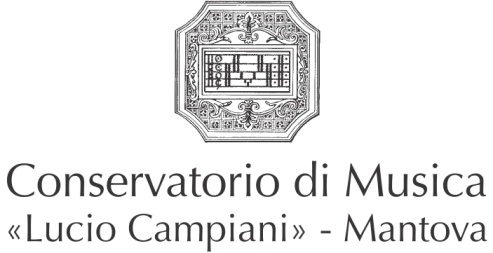    Masterclass di violinoSeminarioMAESTRO DI TE STESSO 
con la Prof.ssa Federica RighiniScheda di iscrizioneNome _______________________________Cognome___________________________________Nato a ______________________________________________ il _________________________Residente a_____________________________________________________________________Via_____________________________________________________________________________Telefono _______________________________ Cell _____________________________________e-mail__________________________________________________________________________Strumento ______________________________________________________________________Diplomato ( )  Diplomando ( )  iscritto al corso di___________________________________________________Istituto_________________________________________________________________________Quota di iscrizione:- 10,00 € per musicisti del Conservatorio di Mantova e studenti del Liceo Musicale di Mantova- 15,00 € per musicisti esternida versare al Conservatorio di Musica “Lucio Campiani” di Mantova tramite c/c postale n. 92602168 oppure tramite bonifico bancario IBAN IT75V 07601 11500 000092602168Consegnare copia della ricevuta del versamento e il presente modulo entro sabato 22 settembre in Segreteria (oppure scrivere a stefano@conservatoriomantova.com)Per ulteriori informazioni: masterclassmantova@libero.it           Luogo, data								Firma  _______________________					_______________________________